Baccalauréat ProfessionnelMaintenance des Systèmes de Production Connectés DOSSIER TECHNIQUE ET RESSOURCES (DTR)EcolpapÉpreuve E2 - PREPARATION D’UNE INTERVENTION 
PRESENTATION GENERALE DU SYSTEMELa machine ECOLPAP est destinée à la destruction de feuilles de papier et au conditionnement de ces déchets sous un faible volume en vue de leur incinération.Le film thermo-rétractable utilisé pour le conditionnement brûle sans dégager de gaz toxique.Présentation du système ECOLPAP Dès la présence de feuilles dans le chargeur,  la déchiqueteuse se met en route et les déchiquette en bandelettes. Celles-ci sont transférées par soufflage  dans le compacteur hydraulique qui vient appliquer une pression de 80 bars sur ce petit amas. Il faut recommencer ce cycle jusqu’à l’obtention d’une double information : pressostat hydraulique et capteur de hauteur briquette pour lancer le cycle de « compactage ». Ce cycle comporte 3 allers-retours du vérin hydraulique avec un maintien de 3 secondes de la pression sur la briquette à chaque descente (la briquette vient d’être formée). Le sabot sur lequel la briquette vient d’être formée se retire, le compacteur descend, plaçant ainsi la briquette devant le sabot rep(5), ce dernier ressort pour pousser la briquette sur le  tapis à bande qui  la transfère vers le poussoir. Celui-ci  place alors la briquette au poste de soudage entre deux bandes de film polyéthylène. Le vérin presseur maintien la briquette pendant que la guillotine-soudeuse coupe et soude le film plastique. La guillotine-soudeuse remonte et le vérin presseur libère la briquette. Enfin la briquette est convoyée vers le poste de déchargement en passant au travers du tunnel de rétractation (four) pour le thermo formage de la briquette.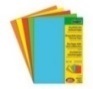 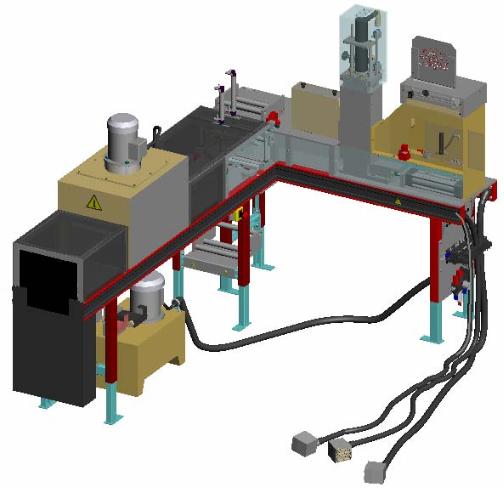 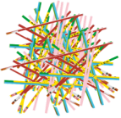 PRESENTATION  DU SOUS ENSEMBLE « Compacteur » Le compacteur se compose d’un vérin hydraulique associé à un embout de vérin  rep(4) avec trois capteurs à galet, dont un permettant le réglage en hauteur de la briquette de papier formée dans une chambre de compression. (rep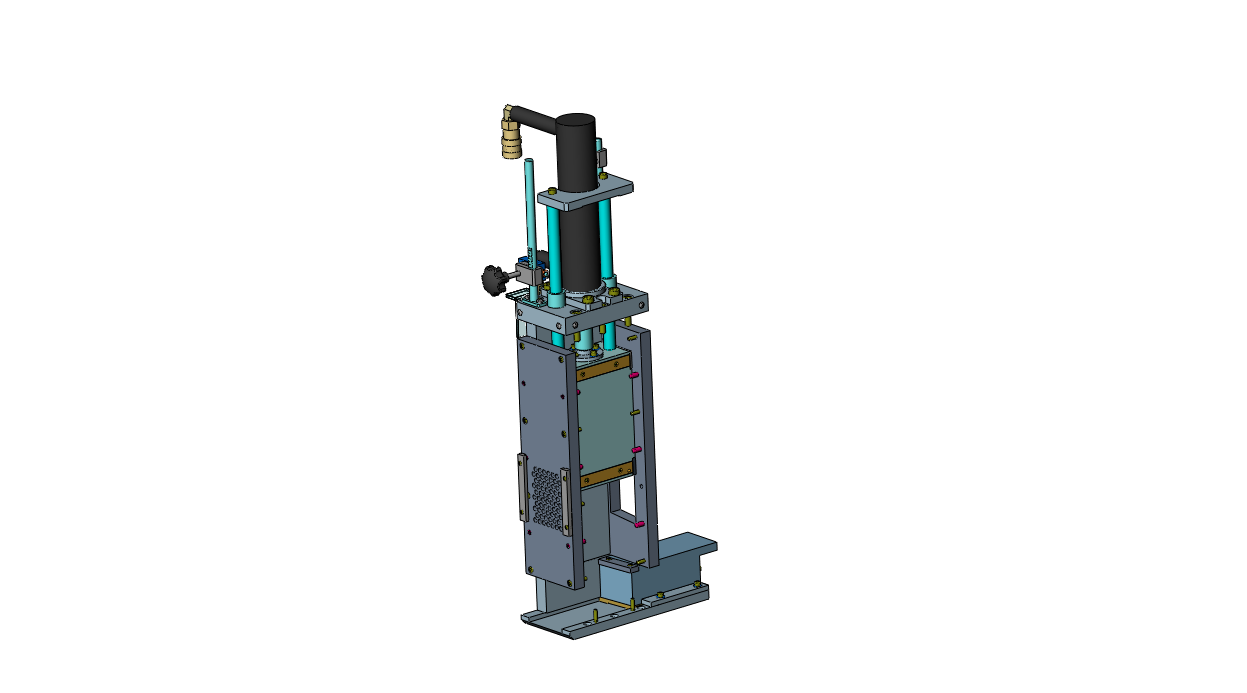 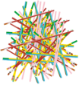 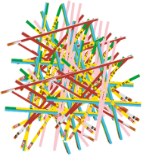 PROBLEMATIQUE GENERALELe pilote de la ligne d’ECOLPAP remarque que lors du lancement de la production, le vérin compacteur reste en position basse dès le premier cycle. Le pré-diagnostic met en évidence un dysfonctionnement au niveau du compactage : l’effort pour compacter le papier n’est plus suffisant. En effet, la pression nécessaire au compactage est insuffisante. Plusieurs hypothèses de dysfonctionnement sont émises par l’agent de maintenance :Limiteur de pression défaillant ou déréglé	- Pressostat défaillant ou dérégléPompe hydraulique défectueuse 		- Joints d’étanchéité du vérin compacteur.Le pilote a fait une DI (Demande d’Intervention) à l’aide de la GMAO.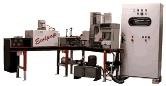 NŒUD A0 DU SYSTEME ECOLPAP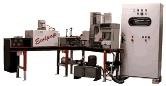 NŒUD A3 CORRESPONDANT A LA PARTIE OPERATIVE D’ECOLPAP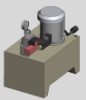 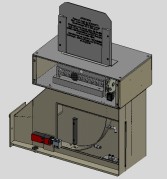 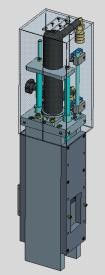 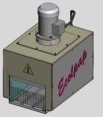 SCHEMA ELECTRIQUE PARTIE ALIMENTATION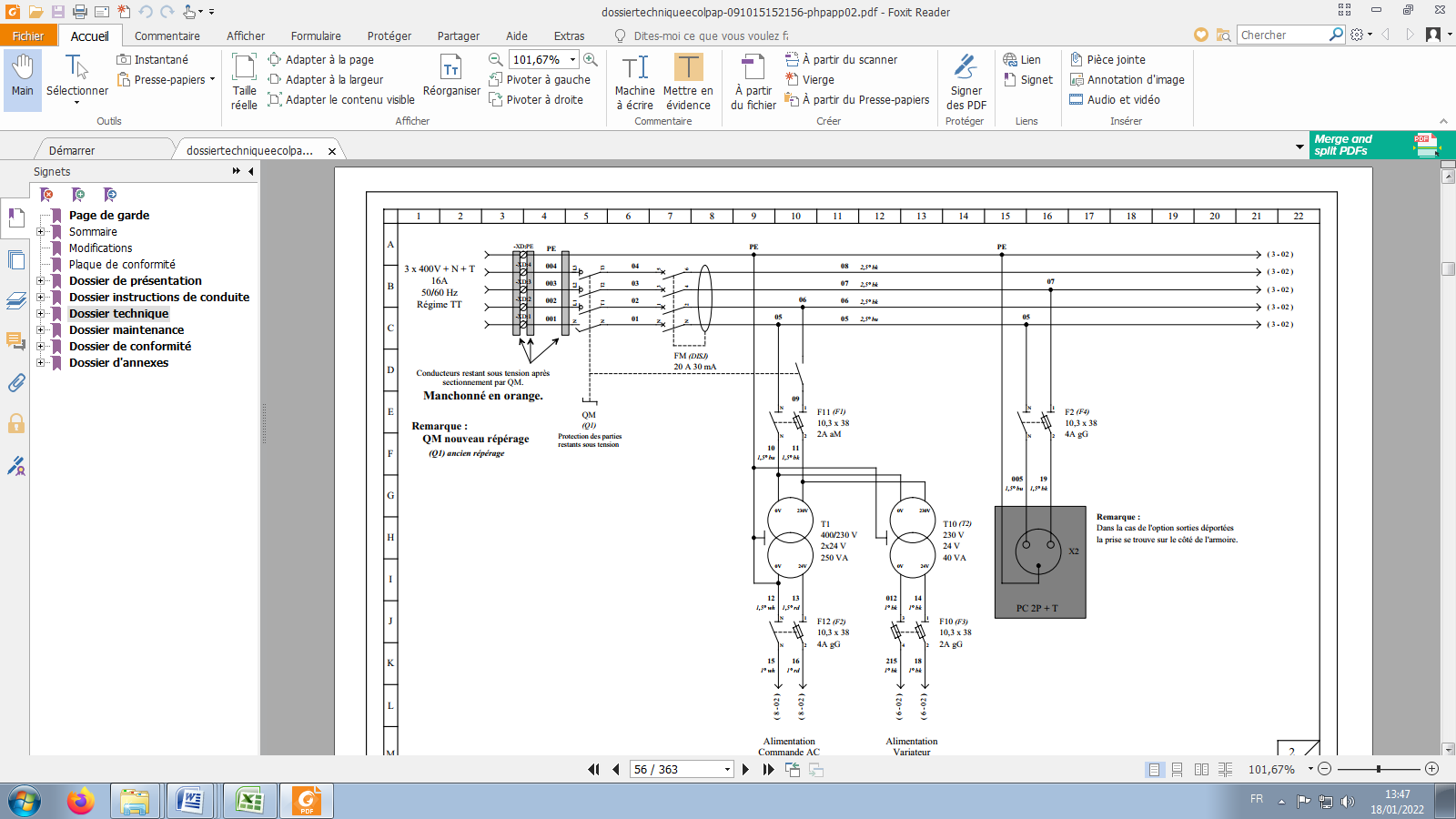 SCHEMA PNEUMATIQUE DU POSTE COMPACTAGE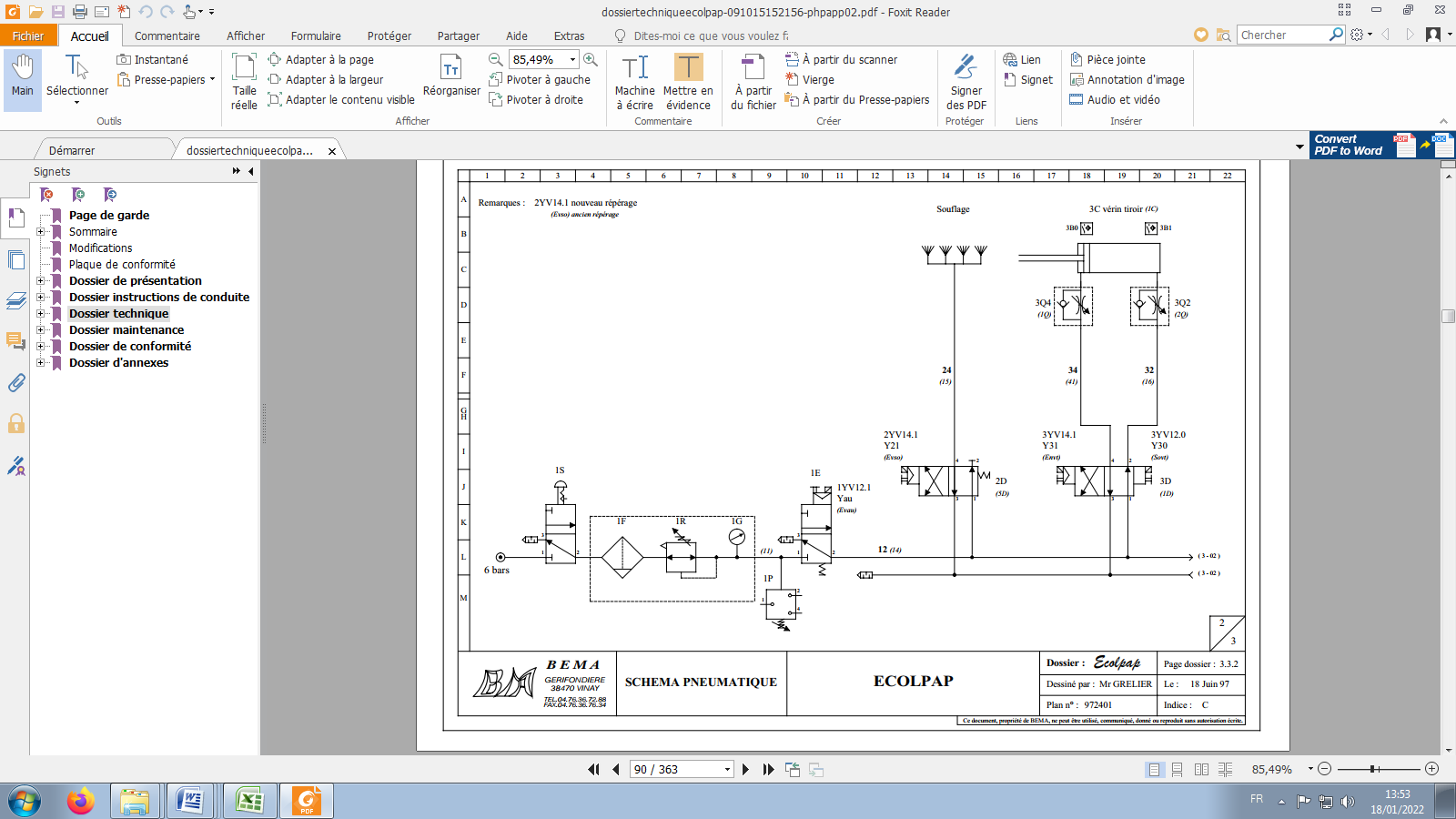 IMPLATATION PNEUMATIQUE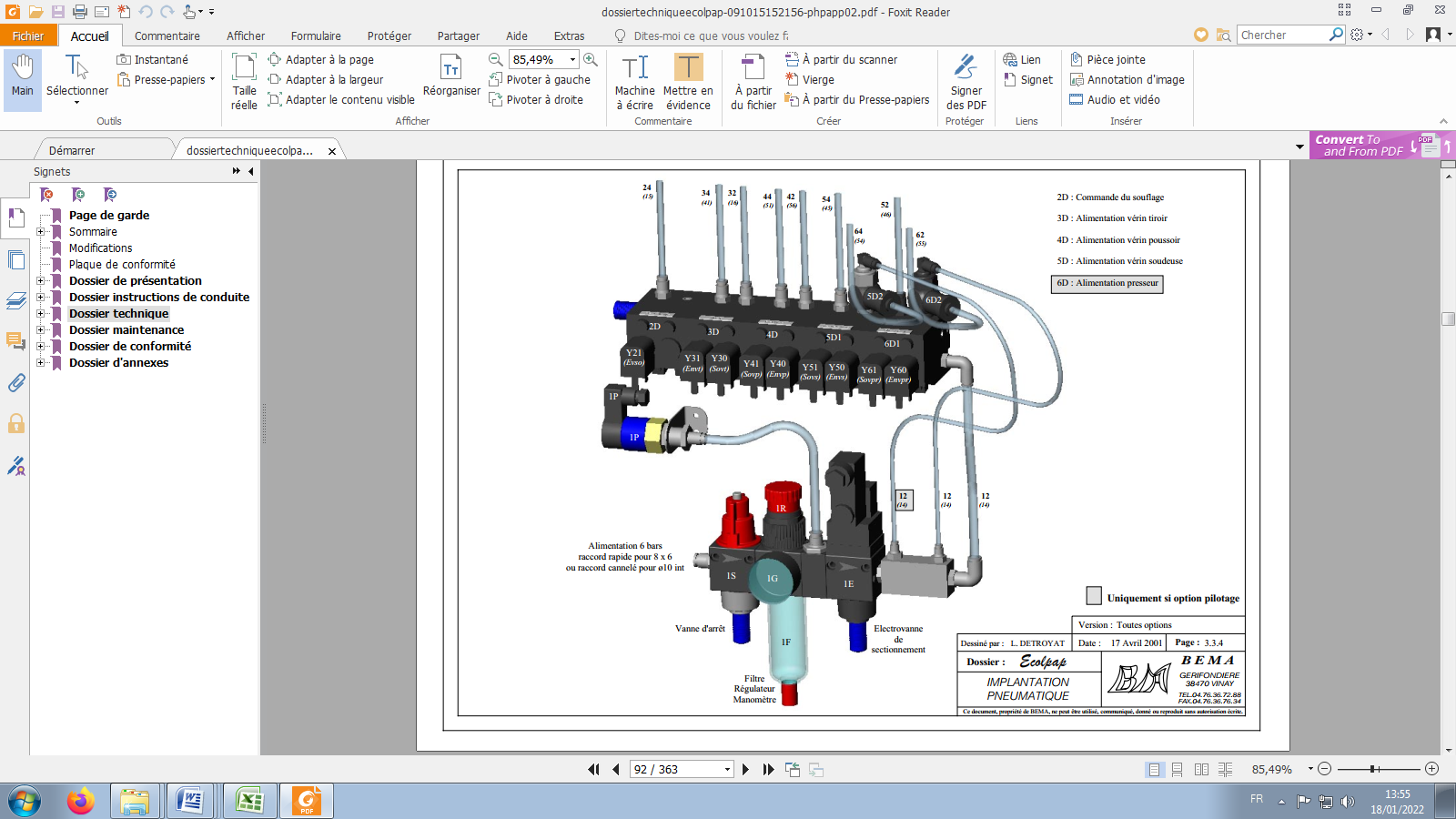 GRAFCET D’UN POINT DE VUE OPERATIVE DU COMPACTAGE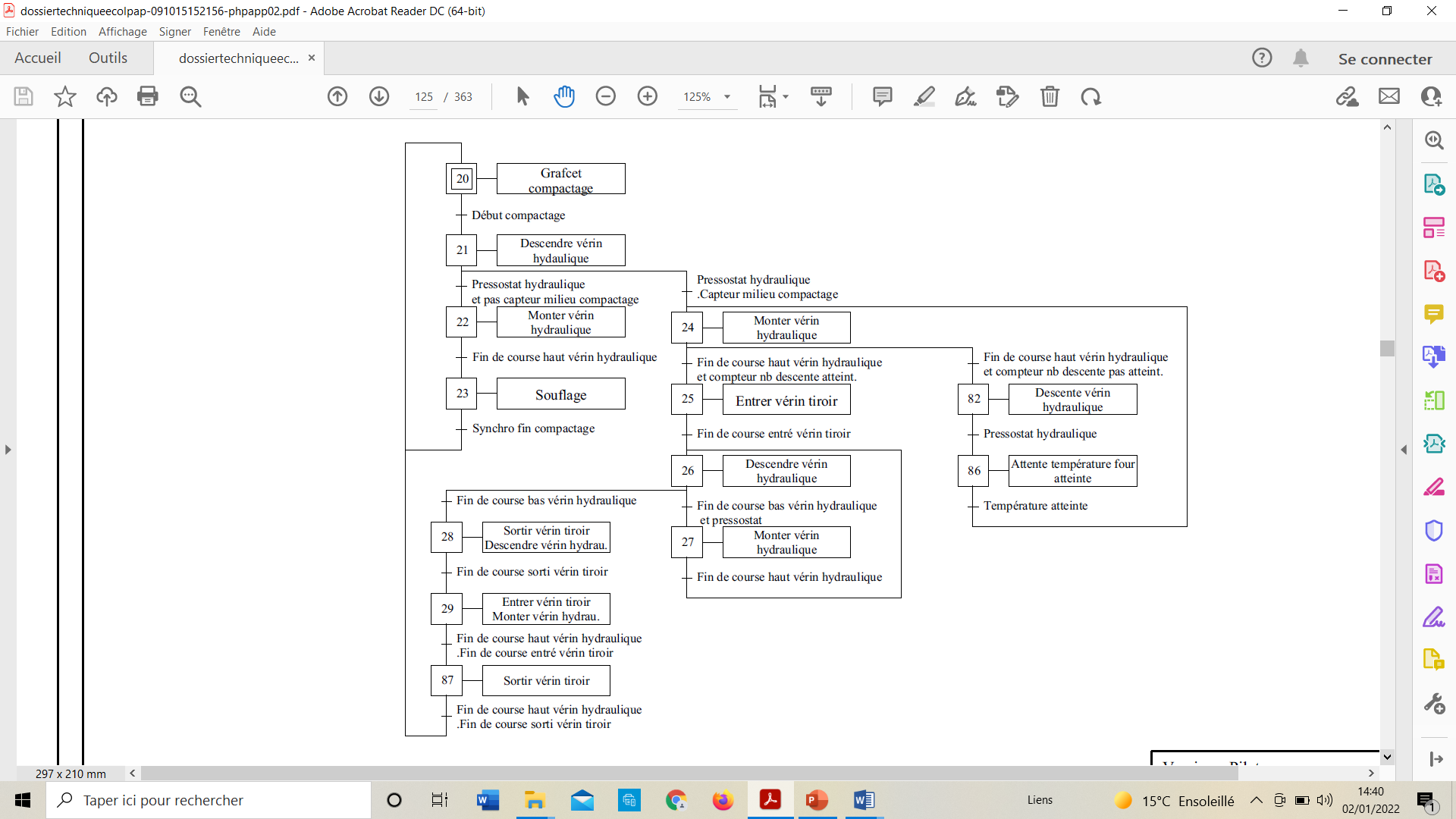 SCHEMA HYDRAULIQUE DU COMPACTEUR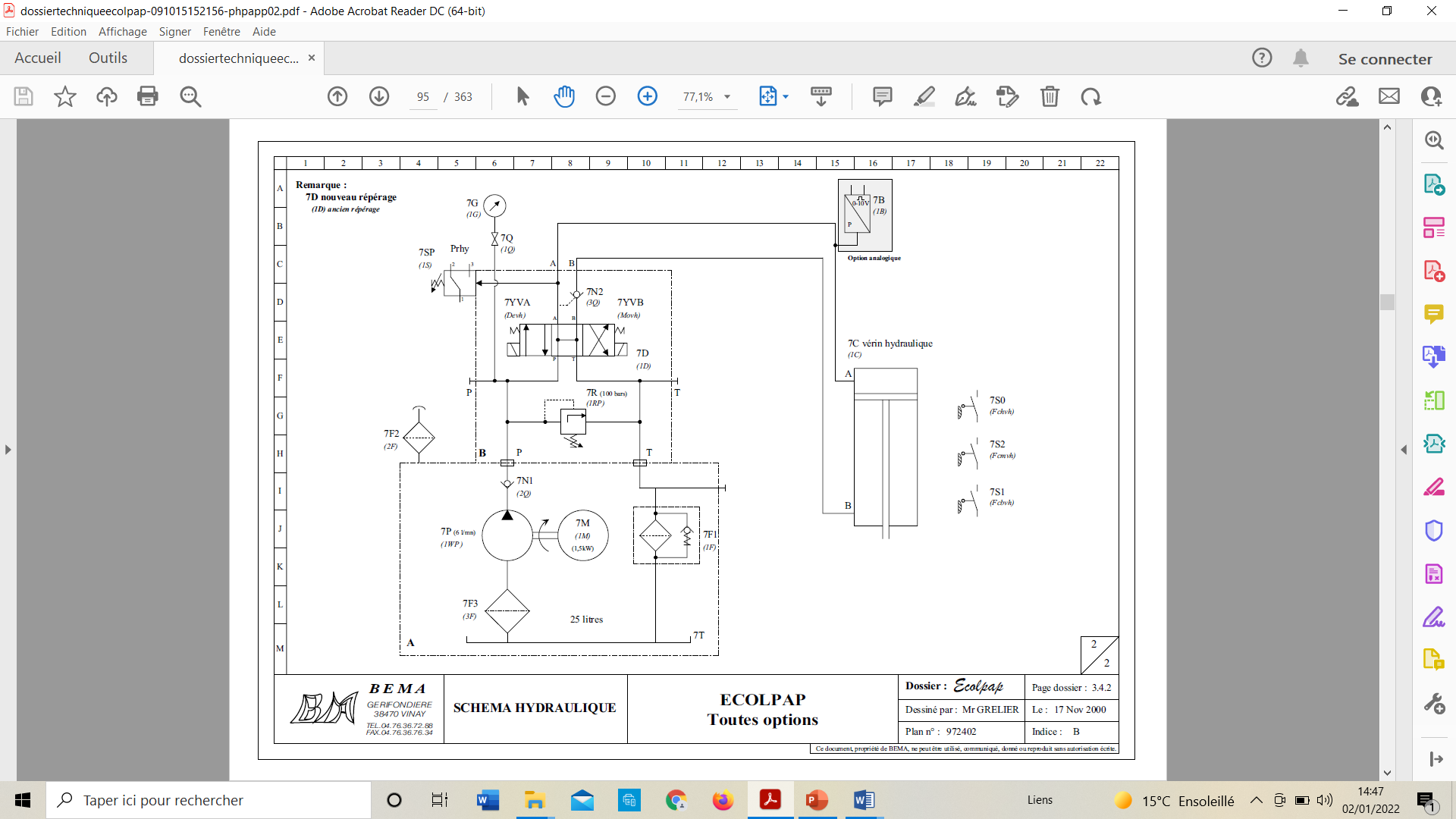 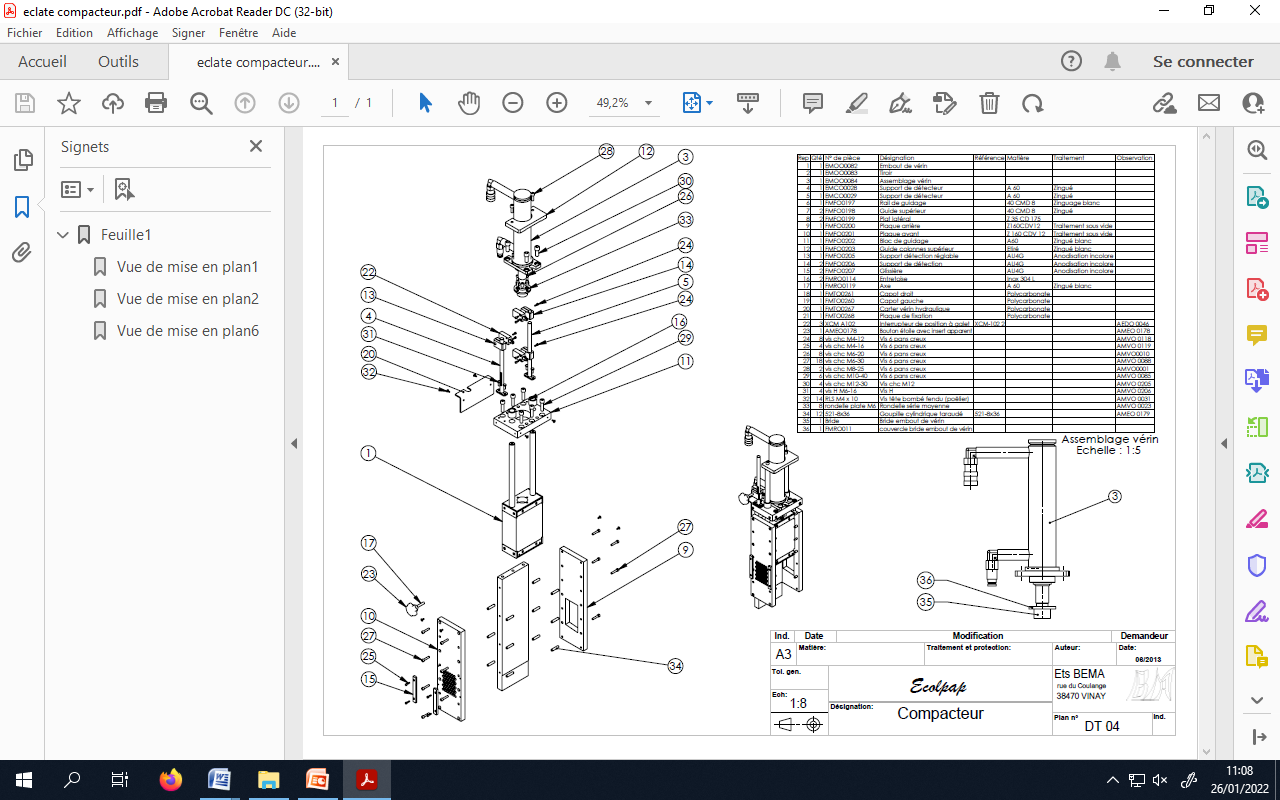 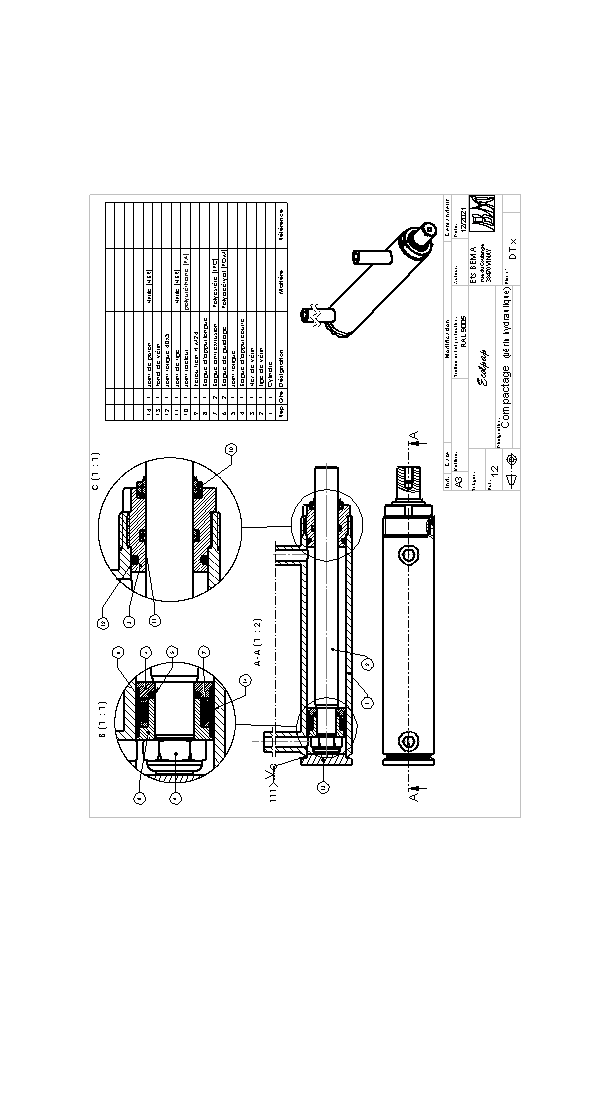 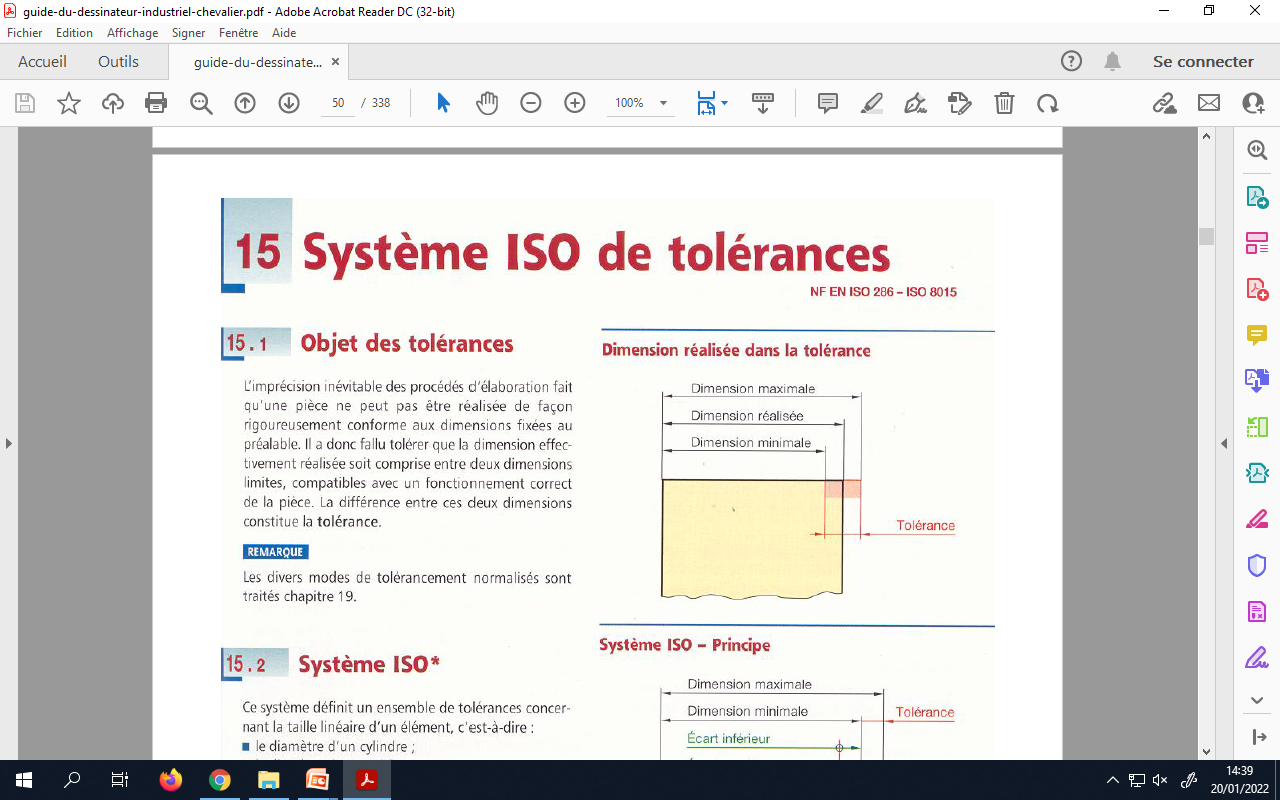 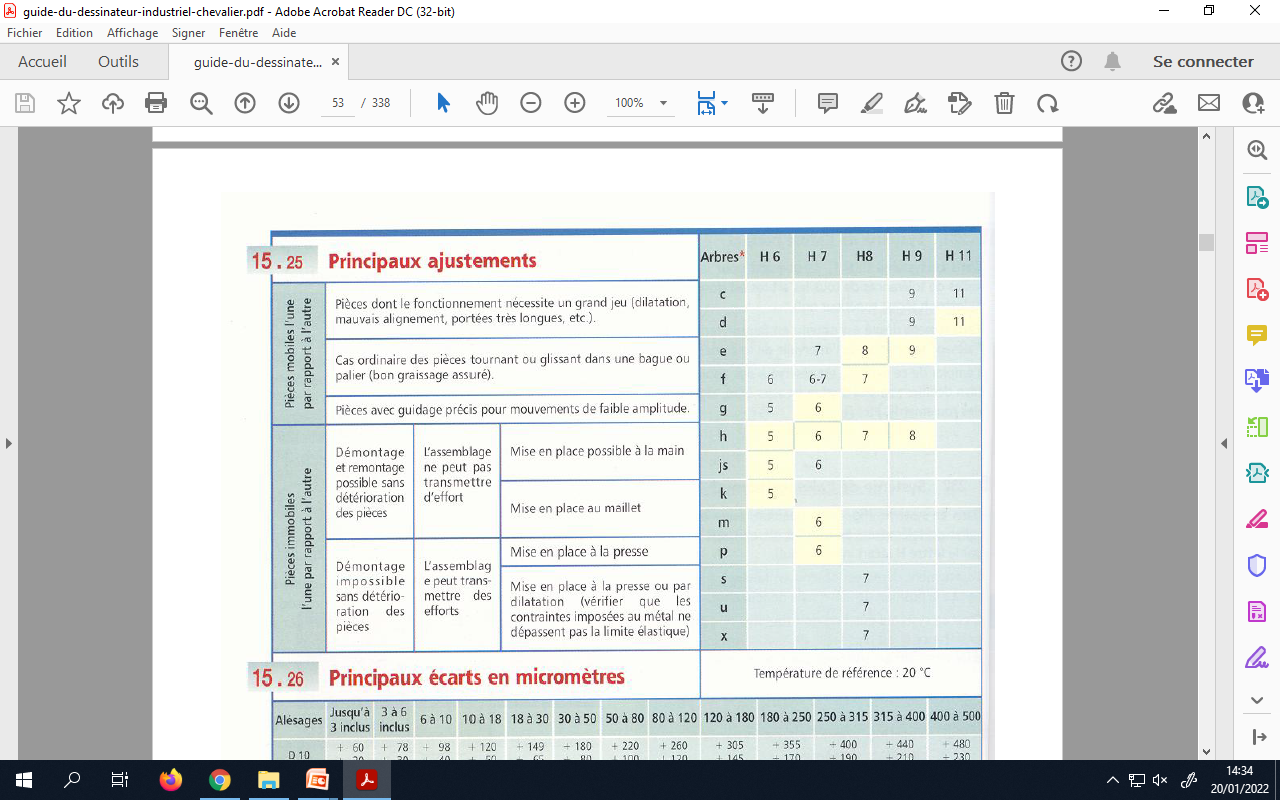 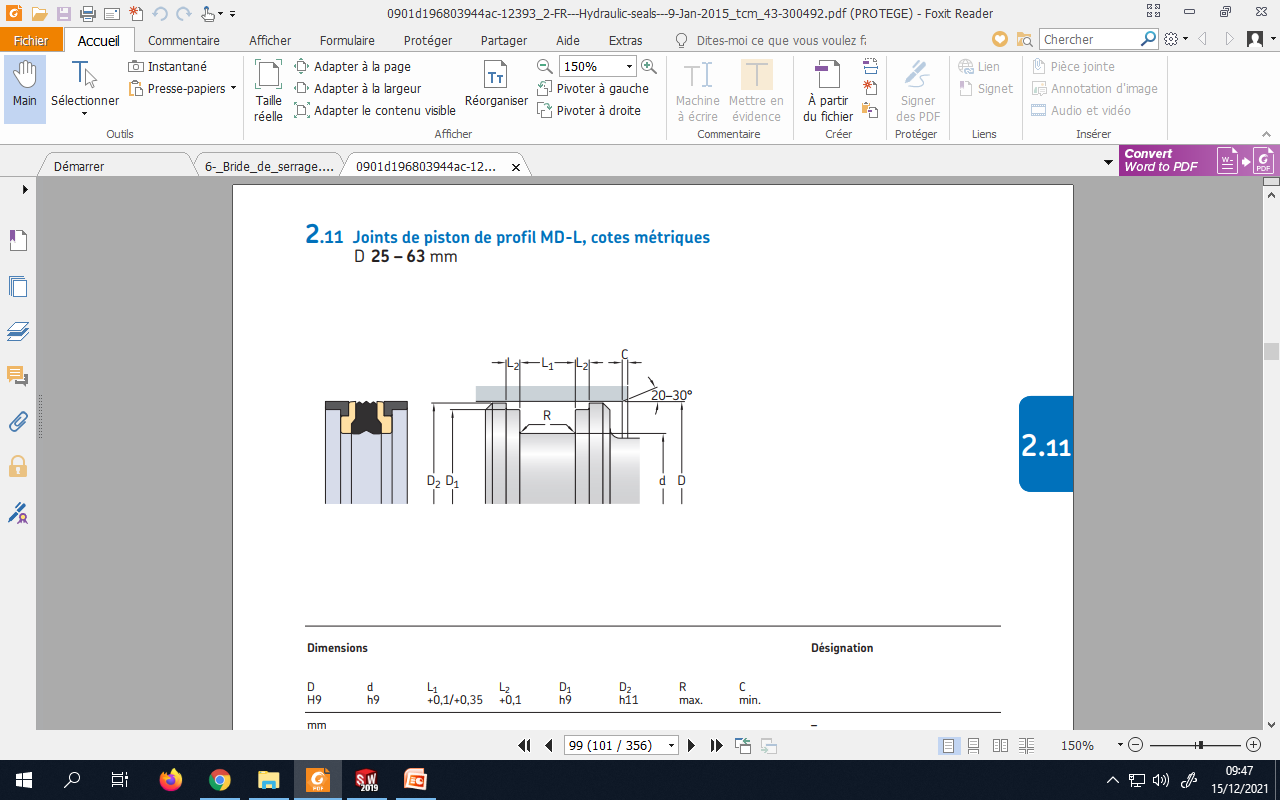 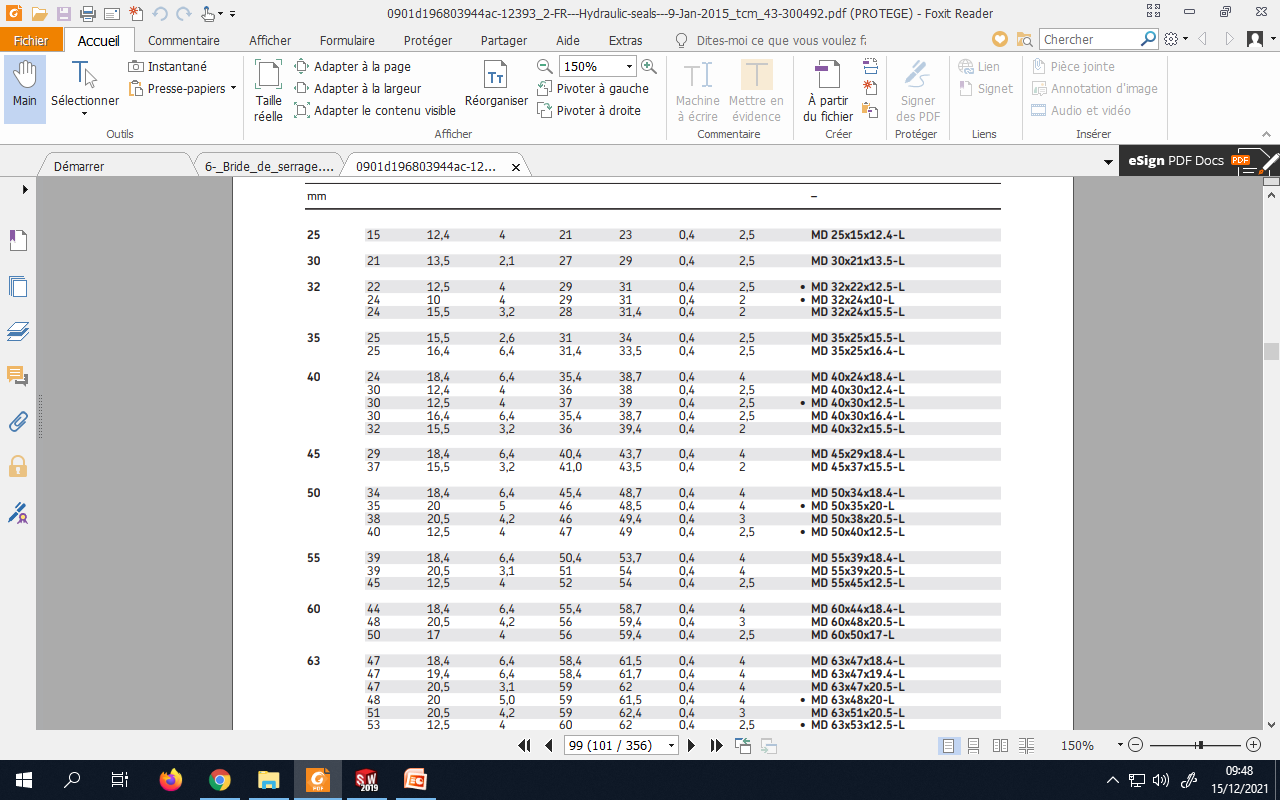 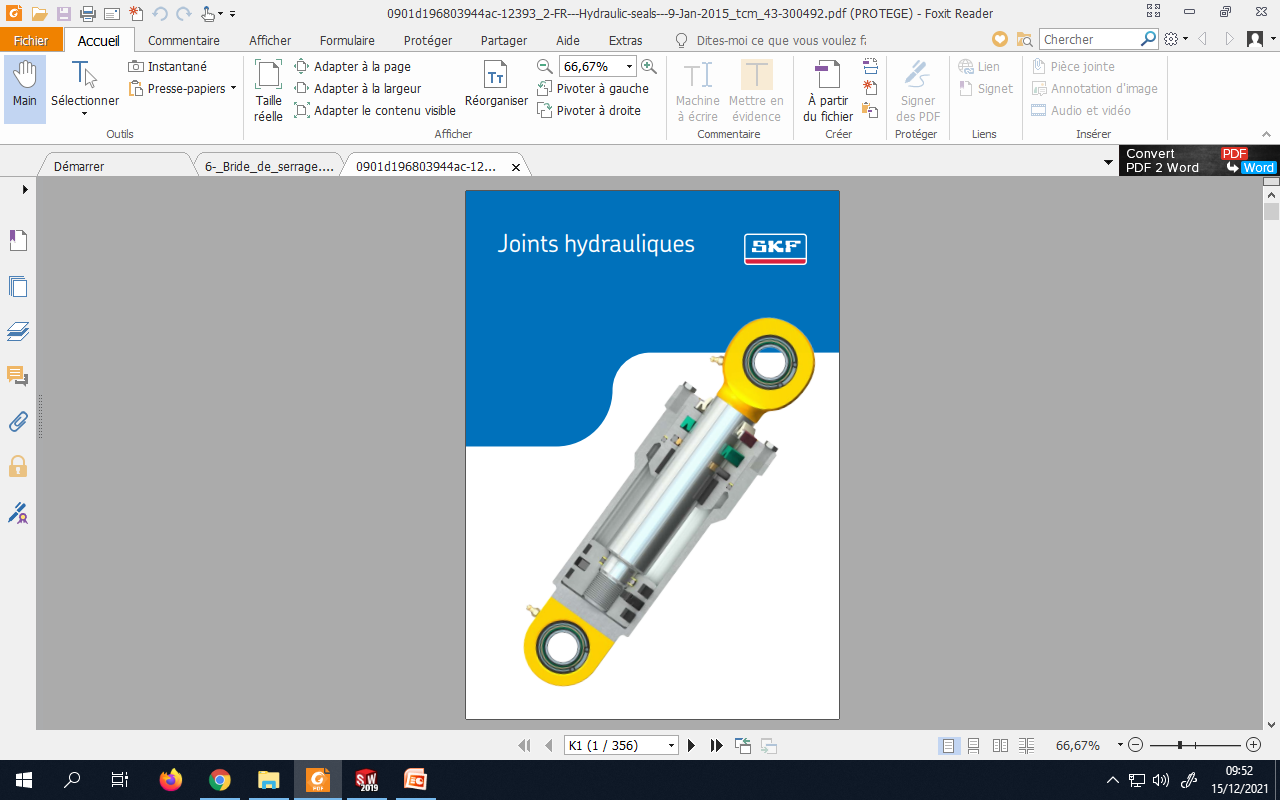 ORGANIGRAMME DE RECHERCE DE PANNE SUR LE COMPACTEURPICTOGRAMMES DE DECHETS DE CHANTIER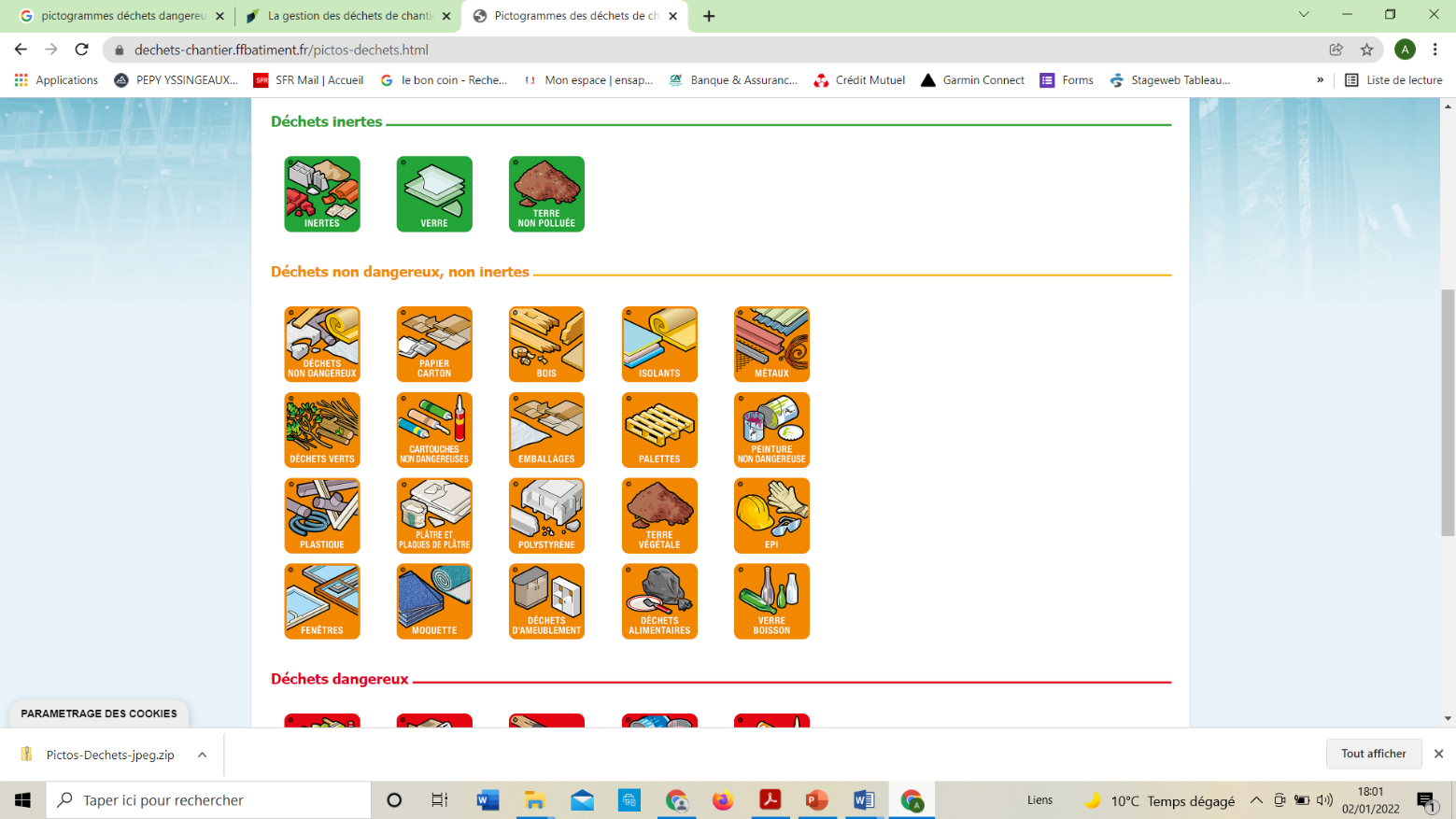 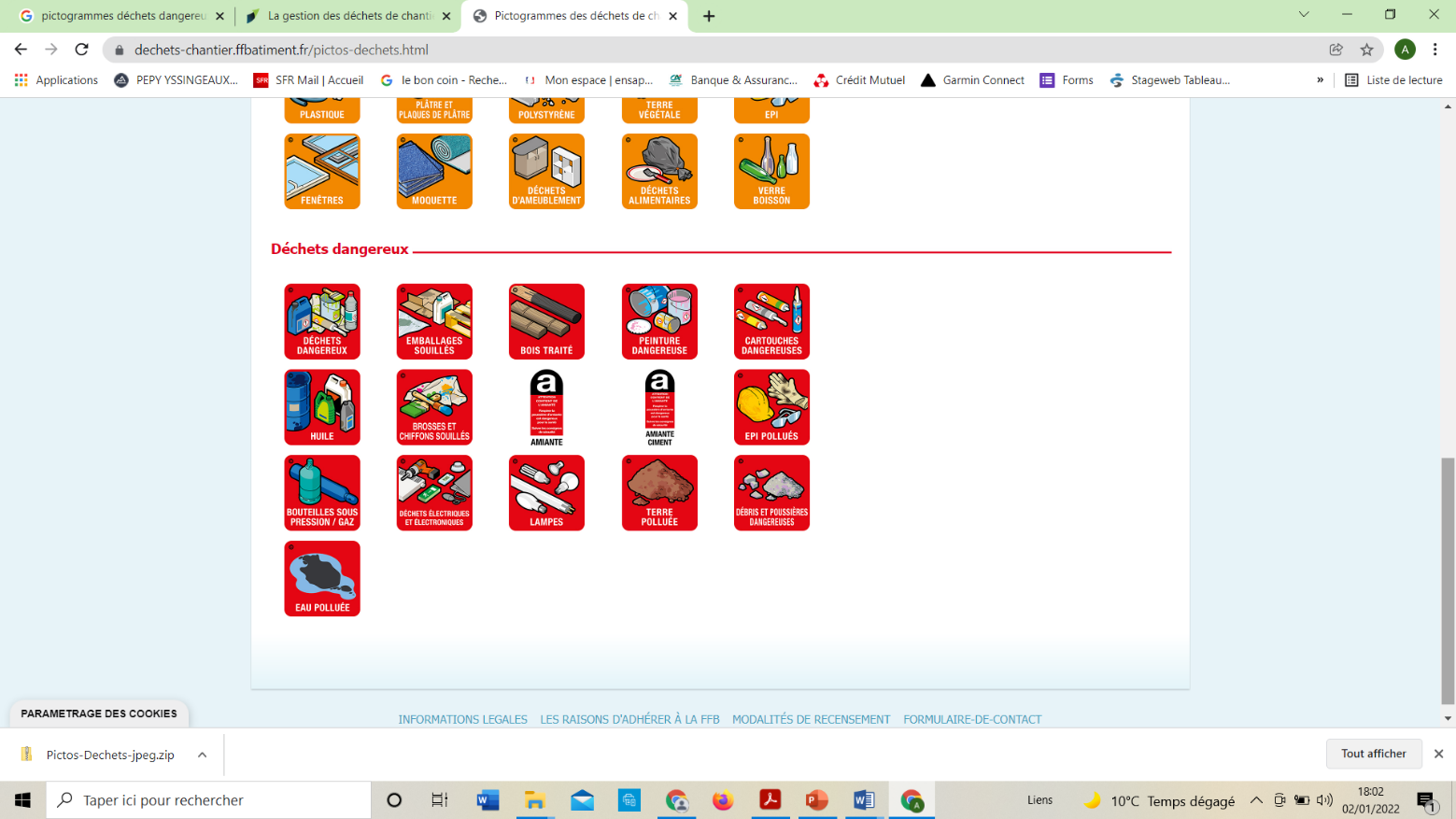 DEMANDE D’INTERVENTIONDEMANDE D’INTERVENTIONDEMANDE D’INTERVENTIONDEMANDE D’INTERVENTIONParc : Atelier ProductionUrgence : 2Urgence : 2Equipement : ECOLPAPMarque: BEMAMarque: BEMAMarque: BEMANuméro de la DI: 2024Date : 17 avrilDate : 17 avrilDate : 17 avrilHeure : 15h24Motif de la demande :Le vérin compacteur reste en position basse dès le premier cycle. Pré-diagnostic réalisé par le pilote de ligne :Il a constaté les faits suivant :Le limiteur de pression fonctionne parfaitement.La pression lue sur le manomètre est de 67 bars.Les solénoïdes du distributeur 7D fonctionnent correctement quand ils sont alimentés.Il n’y a pas de fuite au niveau du nez de vérinMotif de la demande :Le vérin compacteur reste en position basse dès le premier cycle. Pré-diagnostic réalisé par le pilote de ligne :Il a constaté les faits suivant :Le limiteur de pression fonctionne parfaitement.La pression lue sur le manomètre est de 67 bars.Les solénoïdes du distributeur 7D fonctionnent correctement quand ils sont alimentés.Il n’y a pas de fuite au niveau du nez de vérinMotif de la demande :Le vérin compacteur reste en position basse dès le premier cycle. Pré-diagnostic réalisé par le pilote de ligne :Il a constaté les faits suivant :Le limiteur de pression fonctionne parfaitement.La pression lue sur le manomètre est de 67 bars.Les solénoïdes du distributeur 7D fonctionnent correctement quand ils sont alimentés.Il n’y a pas de fuite au niveau du nez de vérinMotif de la demande :Le vérin compacteur reste en position basse dès le premier cycle. Pré-diagnostic réalisé par le pilote de ligne :Il a constaté les faits suivant :Le limiteur de pression fonctionne parfaitement.La pression lue sur le manomètre est de 67 bars.Les solénoïdes du distributeur 7D fonctionnent correctement quand ils sont alimentés.Il n’y a pas de fuite au niveau du nez de vérin    Système à l’arrêtOUINON